401/22402/22Mineral Titles Act 2010Mineral Titles Act 2010NOTICE OF LAND CEASING TO BE A MINERAL TITLE AREANOTICE OF LAND CEASING TO BE A MINERAL TITLE AREATitle Type and Number:Extractive Mineral Permit 25678Area ceased on:14 November 2022Area:33.00 HectareLocality:REYNOLDS RIVERName of Applicants(s)Holder(s):100% MCKINNON TRANSPORT PTY LTD [ACN. 054 373 376]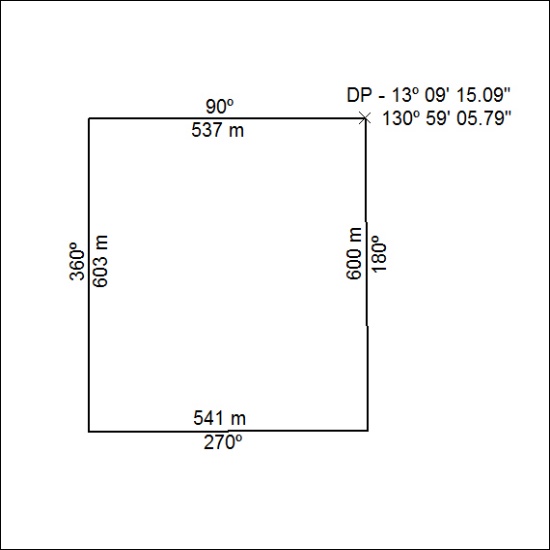 Mineral Titles Act 2010Mineral Titles Act 2010NOTICE OF LAND CEASING TO BE A MINERAL TITLE AREANOTICE OF LAND CEASING TO BE A MINERAL TITLE AREATitle Type and Number:Mineral Lease (Central) 17Area ceased on:17 November 2022Area:6.00 HectareLocality:TENNANT CREEKName of Applicants(s)Holder(s):50% ESTATE OF NICHOLSON Erbon Percy, 8.34% CARTER John Kirwin, 8.34% COOK Jennifer Erica, 8.33% CARTER Gowan Russell, 8.33% CARTER Suzanne Lee, 8.33% CARTER Pamela Ann, 8.33% COOK Alexander Kym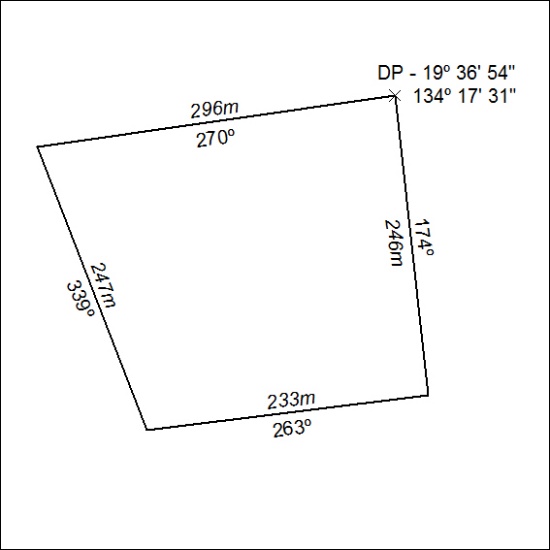 